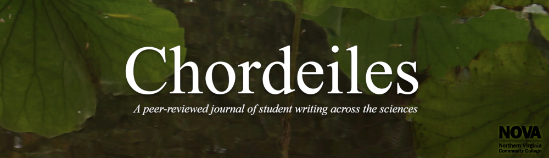 Formatting GuidelinesGeneral RulesManuscripts must be arranged in this order:AbstractKeywordsMain textReferences (where applicable)Do not include a title page.Your name should not appear anywhere on the manuscript.Acceptable File FormatsWordLaTeXAbstractAll text must be black, single-spaced, and in 12-point Times New Roman with 1-inch margins.Do not indent the paragraph.Keywords: should be in bold text and not indented.Place a line between abstract and main text.Main TextFormat the main text of your manuscript, including citations, according to the most recent MLA guide if you are submitting in the humanities or liberal arts.Format the main text of your manuscript, including citations, according to the most recent APA guide if you are submitting in the sciences.FiguresAll figures, tables, and images must be placed in the document as you want them to appear.Follow MLA guidelines if your manuscript is in MLA format, and APA guidelines if your manuscript is in APA format.Figures (not tables) must be in .jpg or .png format.The figure background must be white (not transparent).